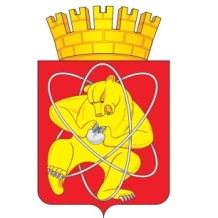 Городской округ«Закрытое административно – территориальное образование  Железногорск Красноярского края»АДМИНИСТРАЦИЯ ЗАТО г. ЖЕЛЕЗНОГОРСКПОСТАНОВЛЕНИЕ02.11.2022                                                                           	  	       		 	    № 2255г. ЖелезногорскОб изменении существенных условий контрактаВ соответствии со статьей 65.1 статьи 112 Федерального закона от 05.04.2013 № 44-ФЗ «О контрактной системе в сфере закупок товаров, работ, услуг для обеспечения государственных и муниципальных нужд», постановлением Администрации ЗАТО г. Железногорск от 10.10.2022 № 2110 «О реализации положений части 65.1 статьи 112 Федерального закона от 05.04.2013 № 44-ФЗ «О контрактной системе в сфере закупок товаров, работ, услуг для обеспечения государственных и муниципальных нужд», принимая во внимание заключение комиссии по вопросам изменения существенных условий контрактов от 31.10.2022,ПОСТАНОВЛЯЮ:1. Изменить существенные условия муниципального контракта 
№ 01193000389210000570001 от 01.12.2021 на выполнение работ, связанных с осуществлением регулярных перевозок пассажиров и багажа автомобильным транспортом по регулируемым тарифам: 1.1. Сократить пробег транспортных средств и увеличить цену единицы работы следующим образом:2. Отделу закупок Администрации ЗАТО г. Железногорск (Е.В. Прочанкина) заключить дополнительное соглашение к муниципальному контракту № 01193000389210000570001 от 01.12.2021 на выполнение работ, связанных с осуществлением регулярных перевозок пассажиров и багажа автомобильным транспортом по регулируемым тарифам на условиях, установленных настоящим постановлением.3. Отменить постановление Администрации ЗАТО г. Железногорск от 31.10.2022 № 2243 «Об изменении существенных условий контракта».4. Управлению внутреннего контроля Администрации ЗАТО г. Железногорск (В.Г. Винокурова) довести настоящее постановление до сведения населения через газету «Город и горожане».5. Отделу общественных связей Администрации ЗАТО г. Железногорск (И.С. Архипова) разместить настоящее постановление на официальном сайте городского округа «Закрытое административно-территориальное образование Железногорск Красноярского края» в информационно-телекоммуникационной сети «Интернет».6. Контроль над исполнением настоящего постановления возлагаю на заместителя Главы ЗАТО г. Железногорск по общественно-политической работе А.В. Калинина.7. Настоящее постановление  вступает в силу с момента его подписания, подлежит официальному опубликованию и распространяется  на правоотношения, возникшие с 01.10.2022 года.Глава ЗАТО г. Железногорск				           	         	   И.Г. КуксинГодПробег транспортных средств, кмЦена единицы работы, руб./км2022(01.01.2022 – 30.09.2022)2 394 320,132,692022(01.10.2022 – 31.12.2022)680 946,572,812022(01.10.2022 – 31.12.2022)1,044,5720233 116 669,942,51202311 583,841,51